Участие в слете Союза детских организаций г.Подольскав МУ ДЮОЦ «Мечта»  18-19 марта.       Уже второй год в марте  историко-краеведческий отряд «Поиск» участвует  в слете СДОП. 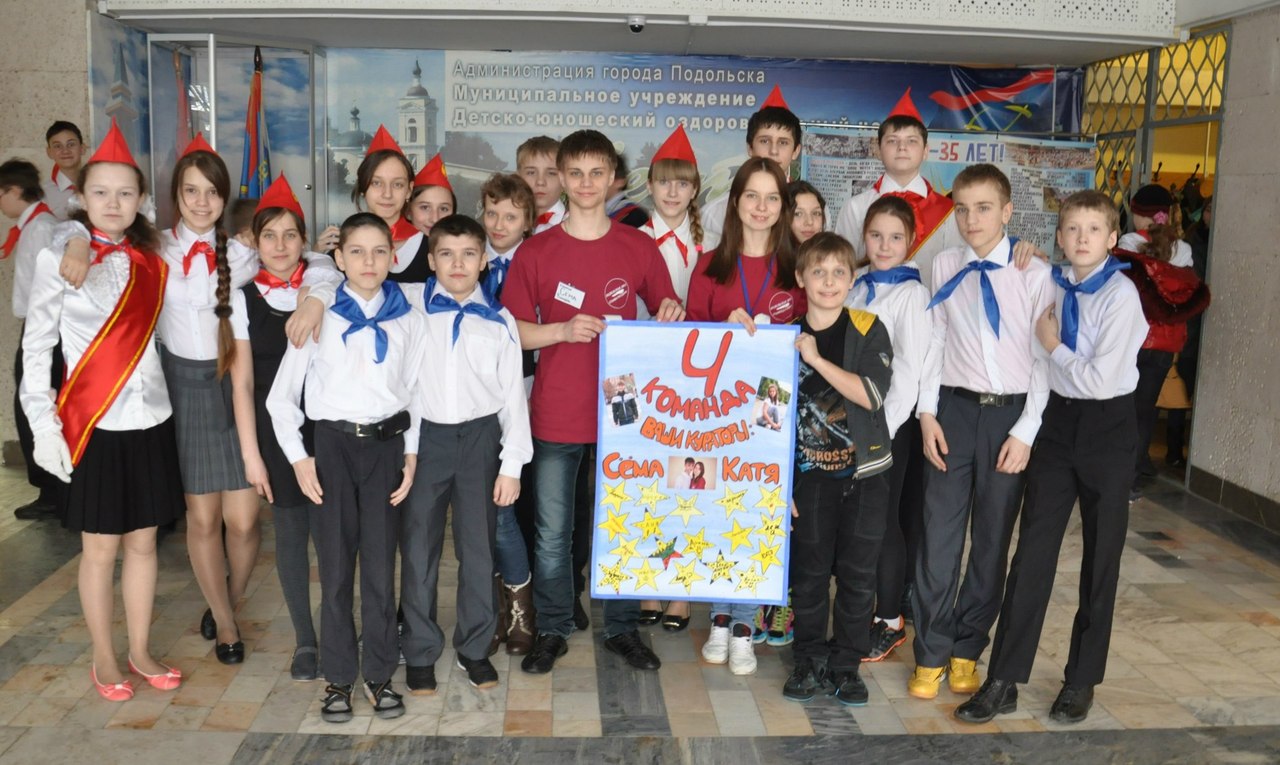 В России 2014 год объявлен годом Культуры. Теме «Великая сила искусства» был посвящен слет. 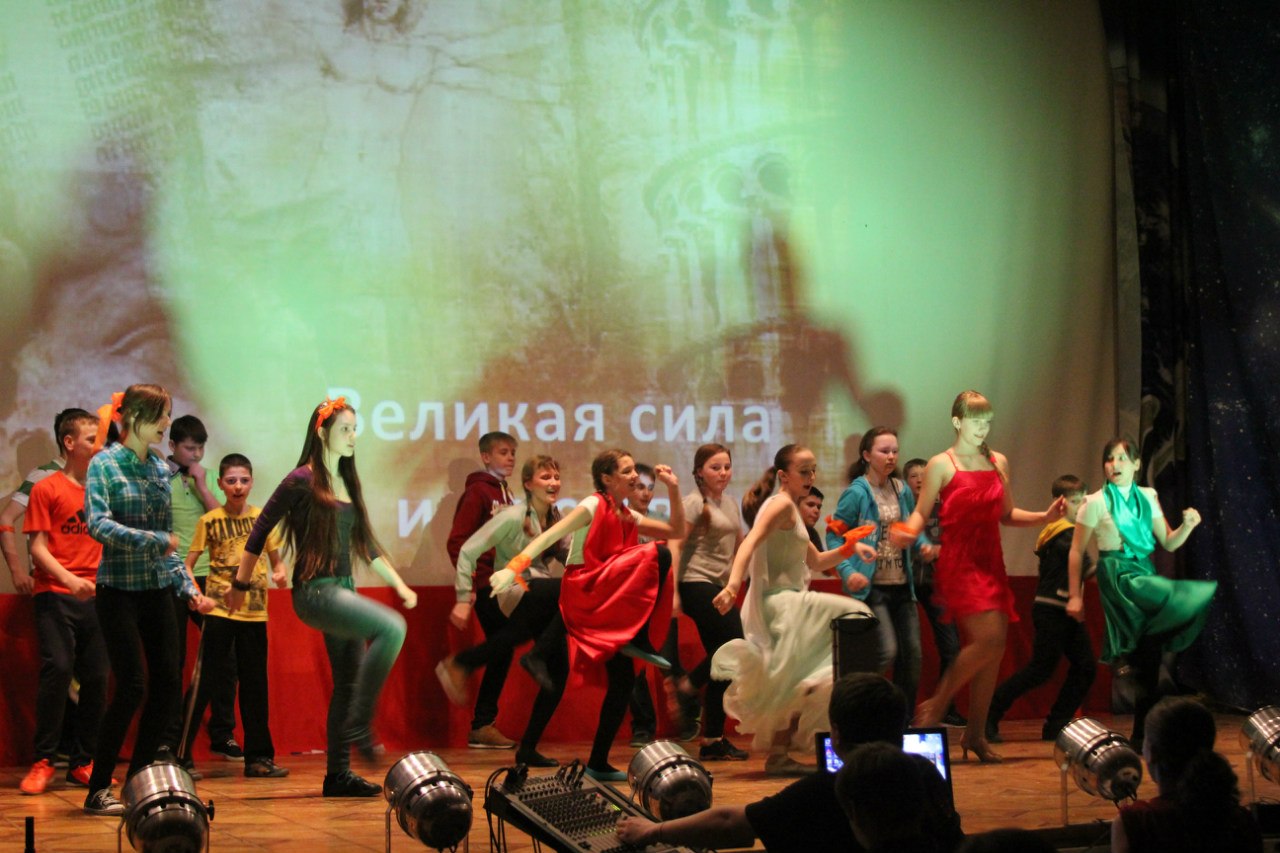 Ребята проявили свои творческие способности и знания.  Овациями приняли зрители «Мега самбу» Натальи Малашенко, 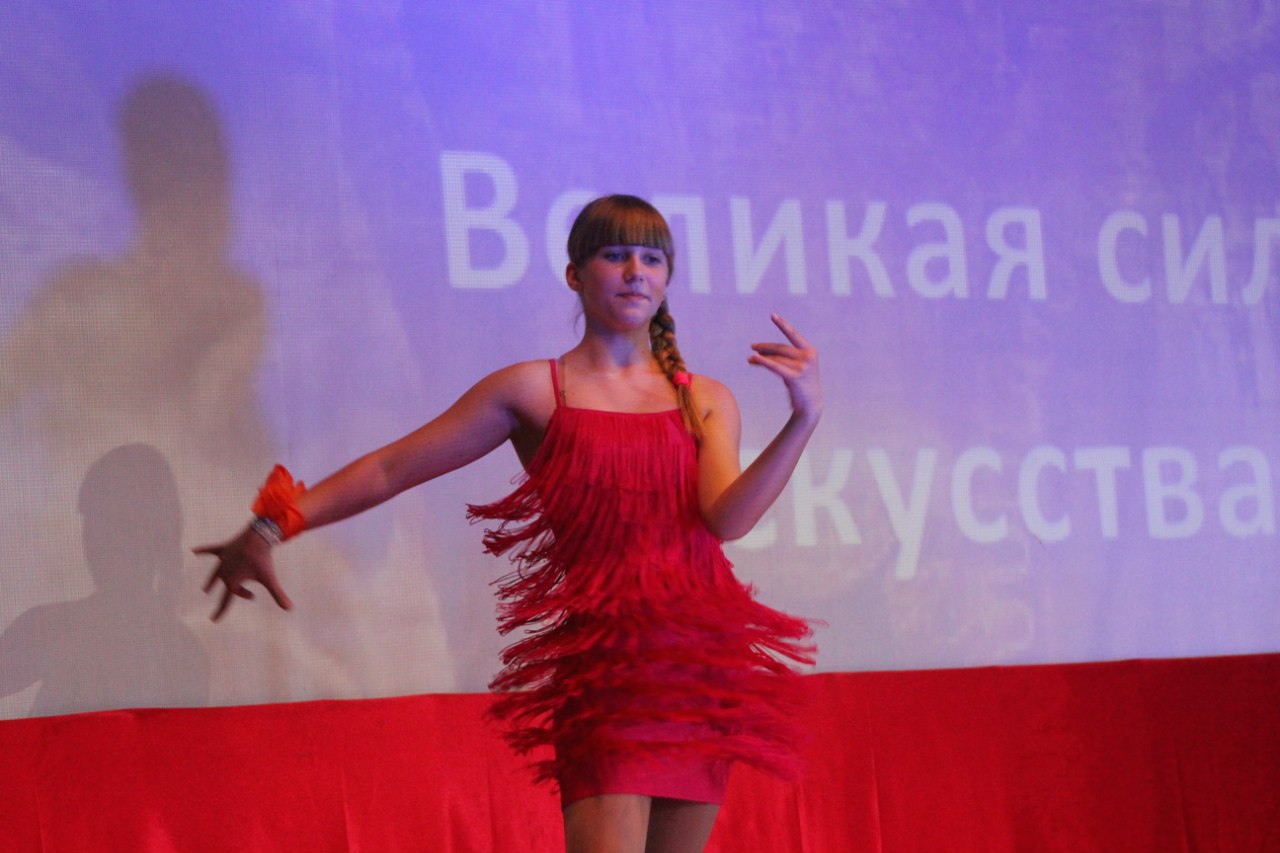 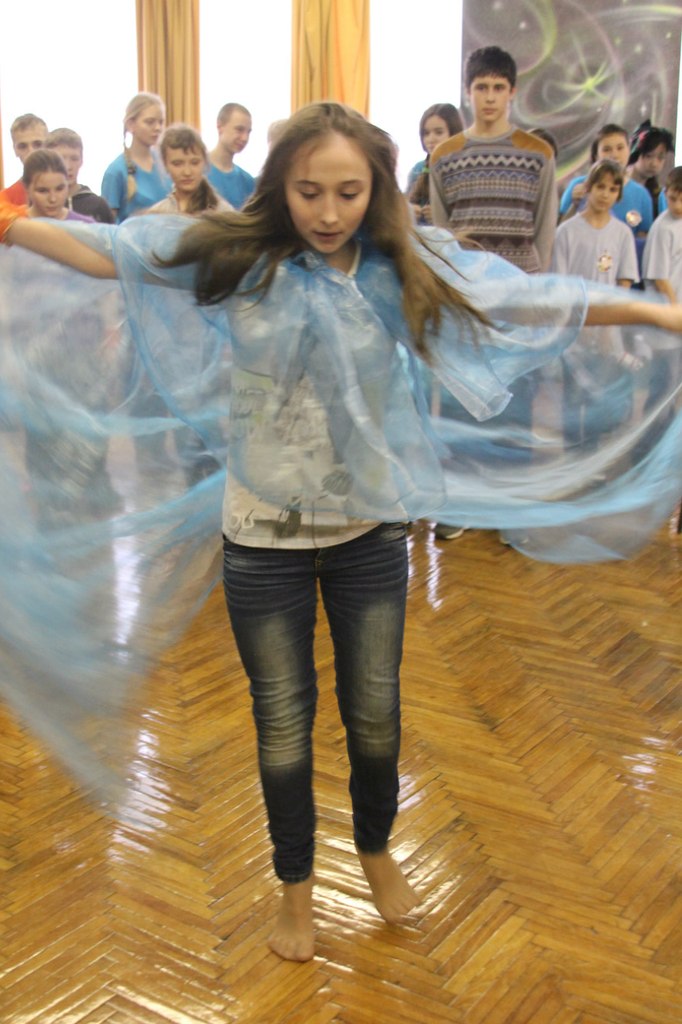 очаровательно танцевала на пуантах Кезина Анастасия. Она была награждена за творческие успехи и «Танец Воды».  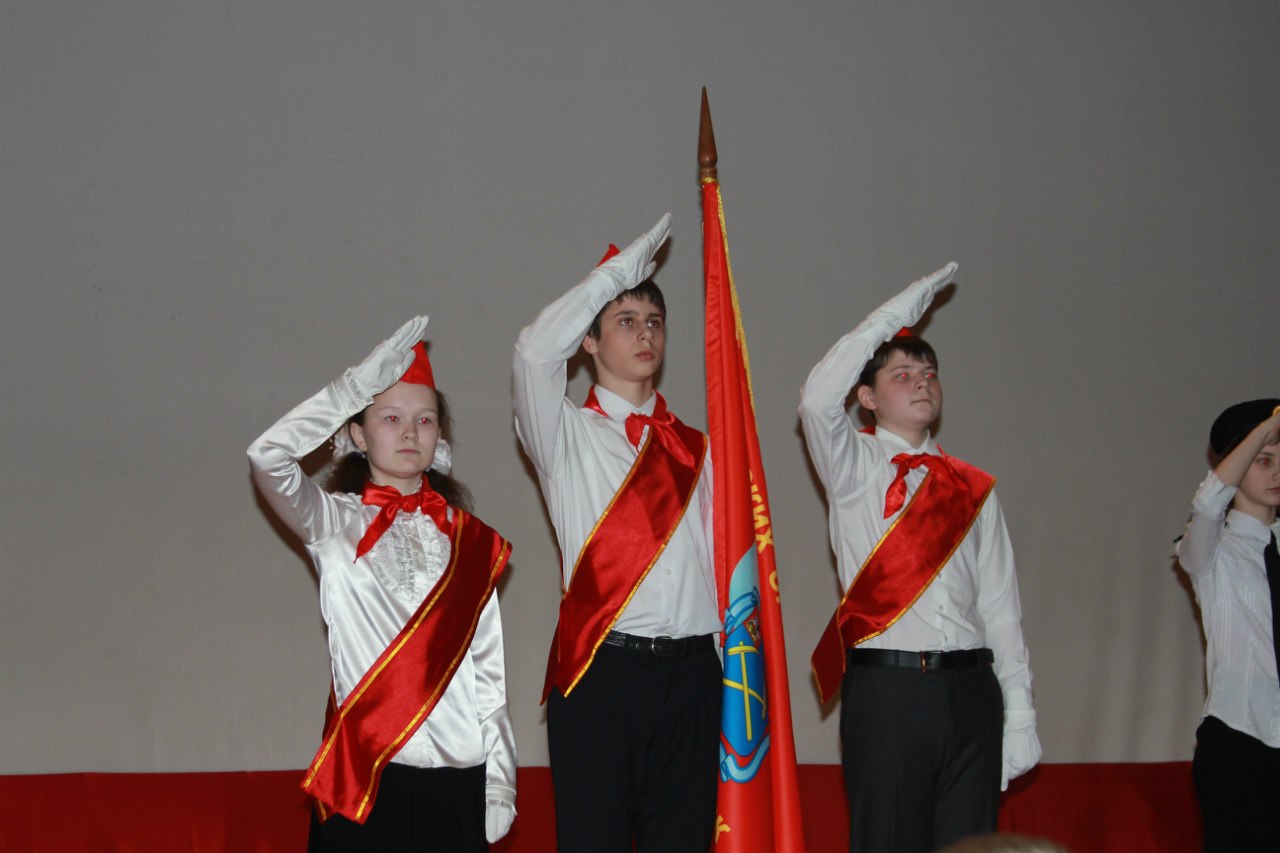 Мончик Даниил, Авдеев Борис, Васильева Анна входили в почетную знаменную группу слета. Разнообразные конкурсы программы были интересны ребятам. У наших ребят были самые креативные и харизматичные кураторы  Лиги старшеклассников. Наша 4 команда провела с пользой время и хорошо отдохнула, заняв 4 место. 